「“はい”と“いいえ”」						　　　　ねん　　　　くみ　　　　ばんなまえ　　　　　　　　　　　　　　　　　　　●ともだち　だいすき！となりの　ともだちに　たくさん　しつもんを　しよう！・きょうだいは，いますか？・さかなは，すきですか？・ニンジンは，きらいですか？・なわとびは，すきですか？・さかあがりは，できますか？・いえで　おてつだいを　しますか？・ねこを　かっていますか？・さんすうは，とくいですか？・きゅうしょくは。すきですか？・まんがを　よみますか？・アニメを　みますか？・すきないろは，あおいろ　ですか？・がっこうが　おわったら，こうえんで，あそびませんか？・つぎの　どようびに，あなたのいえに　あそびにいって　いいですか？・つぎの　やすみじかんは，ほんを　よみますか？●きょうの　がくしゅうの　かんそう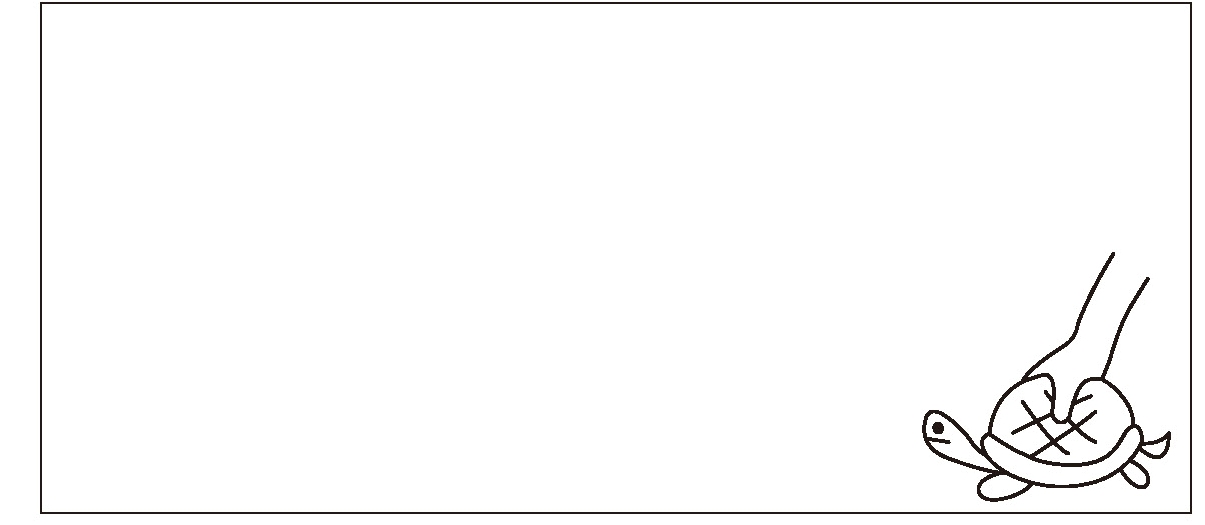 